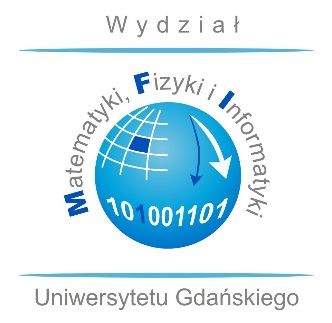 									Do użytku wewnętrznego				KARTA OBIEGOWA(Absolwent)Imię i nazwisko………………………………………………………………………………….Wydział………………………………Kierunek……………………Rok………………………Nr albumu……………………………Uwagi dziekanatu………………………………………………………………………………..UWAGADyplom w języku polskim wraz z suplementem-  4 zdjęcia format 4,5 x 6,5-  opłata 60 złDyplom w języku obcym wraz z suplementem-  1 zdjęcie format 4,5 x 6.5-  opłata 40 złData zwrotu legitymacji studenckiej…………………..Lp.Komórka potwierdzającaData, podpis, stempel1.Zakład macierzysty Instytutu – promotor2.Administracja Domu Studenckiego3.Biblioteka Uniwersytetu Gdańskiegoul. Wita Stwosza 53Gdańsk